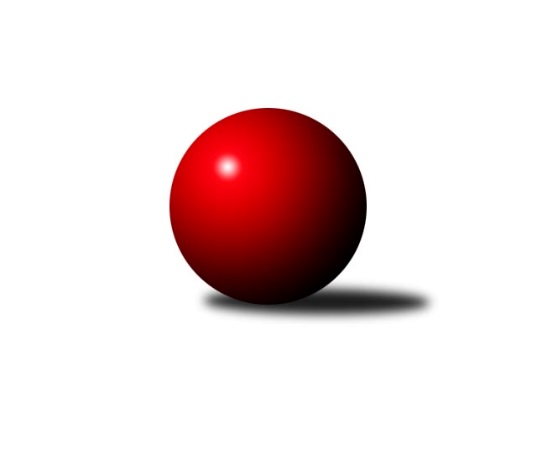 Č.10Ročník 2018/2019	20.5.2024 Jihočeský KP2 2018/2019Statistika 10. kolaTabulka družstev:		družstvo	záp	výh	rem	proh	skore	sety	průměr	body	plné	dorážka	chyby	1.	Kuželky Borovany B	10	8	0	2	54.0 : 26.0 	(79.0 : 41.0)	2512	16	1735	777	38.1	2.	TJ Centropen Dačice C	10	8	0	2	53.0 : 27.0 	(68.0 : 52.0)	2537	16	1767	770	39	3.	TJ Sokol Slavonice B	9	6	1	2	45.0 : 27.0 	(53.5 : 54.5)	2510	13	1740	769	38.6	4.	TJ Kunžak C	9	5	1	3	43.5 : 28.5 	(65.5 : 42.5)	2464	11	1702	762	42.1	5.	TJ Lokomotiva České Velenice B	9	5	1	3	42.0 : 30.0 	(56.5 : 51.5)	2550	11	1750	800	35.6	6.	TJ Blatná C	10	5	1	4	39.0 : 41.0 	(60.5 : 59.5)	2570	11	1789	781	41.4	7.	TJ Jiskra Nová Bystřice C	10	5	0	5	35.0 : 45.0 	(57.5 : 62.5)	2473	10	1718	754	39.8	8.	TJ Centropen Dačice G	9	3	0	6	30.5 : 41.5 	(51.5 : 56.5)	2525	6	1762	763	41	9.	TJ Sokol Chýnov A	9	3	0	6	30.0 : 42.0 	(44.5 : 63.5)	2432	6	1694	738	49	10.	TJ Spartak Trhové Sviny A	9	3	0	6	27.0 : 45.0 	(42.0 : 66.0)	2459	6	1717	742	47.1	11.	KK Lokomotiva Tábor	8	1	1	6	22.0 : 42.0 	(39.5 : 56.5)	2430	3	1719	711	49.9	12.	TJ Fezko Strakonice A	10	1	1	8	27.0 : 53.0 	(54.0 : 66.0)	2436	3	1716	721	48.3Tabulka doma:		družstvo	záp	výh	rem	proh	skore	sety	průměr	body	maximum	minimum	1.	TJ Kunžak C	6	5	1	0	37.0 : 11.0 	(50.5 : 21.5)	2537	11	2566	2490	2.	Kuželky Borovany B	5	5	0	0	34.0 : 6.0 	(49.5 : 10.5)	2503	10	2550	2433	3.	TJ Centropen Dačice C	6	5	0	1	31.0 : 17.0 	(41.0 : 31.0)	2641	10	2736	2579	4.	TJ Sokol Slavonice B	5	4	1	0	28.0 : 12.0 	(33.0 : 27.0)	2578	9	2661	2505	5.	TJ Jiskra Nová Bystřice C	4	3	0	1	19.0 : 13.0 	(29.5 : 18.5)	2560	6	2658	2460	6.	TJ Centropen Dačice G	5	3	0	2	20.0 : 20.0 	(31.0 : 29.0)	2567	6	2619	2467	7.	TJ Blatná C	6	3	0	3	23.0 : 25.0 	(38.0 : 34.0)	2534	6	2583	2452	8.	TJ Lokomotiva České Velenice B	2	2	0	0	12.0 : 4.0 	(13.5 : 10.5)	2740	4	2840	2640	9.	TJ Sokol Chýnov A	3	2	0	1	14.0 : 10.0 	(19.0 : 17.0)	2415	4	2488	2368	10.	KK Lokomotiva Tábor	5	1	1	3	18.0 : 22.0 	(29.5 : 30.5)	2451	3	2531	2386	11.	TJ Spartak Trhové Sviny A	4	1	0	3	11.0 : 21.0 	(21.5 : 26.5)	2369	2	2405	2312	12.	TJ Fezko Strakonice A	5	1	0	4	14.0 : 26.0 	(29.5 : 30.5)	2471	2	2585	2387Tabulka venku:		družstvo	záp	výh	rem	proh	skore	sety	průměr	body	maximum	minimum	1.	TJ Lokomotiva České Velenice B	7	3	1	3	30.0 : 26.0 	(43.0 : 41.0)	2523	7	2720	2388	2.	TJ Centropen Dačice C	4	3	0	1	22.0 : 10.0 	(27.0 : 21.0)	2511	6	2658	2341	3.	Kuželky Borovany B	5	3	0	2	20.0 : 20.0 	(29.5 : 30.5)	2514	6	2567	2365	4.	TJ Blatná C	4	2	1	1	16.0 : 16.0 	(22.5 : 25.5)	2580	5	2759	2408	5.	TJ Sokol Slavonice B	4	2	0	2	17.0 : 15.0 	(20.5 : 27.5)	2493	4	2607	2310	6.	TJ Spartak Trhové Sviny A	5	2	0	3	16.0 : 24.0 	(20.5 : 39.5)	2476	4	2605	2315	7.	TJ Jiskra Nová Bystřice C	6	2	0	4	16.0 : 32.0 	(28.0 : 44.0)	2458	4	2591	2317	8.	TJ Sokol Chýnov A	6	1	0	5	16.0 : 32.0 	(25.5 : 46.5)	2431	2	2547	2318	9.	TJ Fezko Strakonice A	5	0	1	4	13.0 : 27.0 	(24.5 : 35.5)	2428	1	2499	2292	10.	TJ Kunžak C	3	0	0	3	6.5 : 17.5 	(15.0 : 21.0)	2440	0	2617	2175	11.	KK Lokomotiva Tábor	3	0	0	3	4.0 : 20.0 	(10.0 : 26.0)	2422	0	2531	2256	12.	TJ Centropen Dačice G	4	0	0	4	10.5 : 21.5 	(20.5 : 27.5)	2512	0	2614	2423Tabulka podzimní části:		družstvo	záp	výh	rem	proh	skore	sety	průměr	body	doma	venku	1.	Kuželky Borovany B	10	8	0	2	54.0 : 26.0 	(79.0 : 41.0)	2512	16 	5 	0 	0 	3 	0 	2	2.	TJ Centropen Dačice C	10	8	0	2	53.0 : 27.0 	(68.0 : 52.0)	2537	16 	5 	0 	1 	3 	0 	1	3.	TJ Sokol Slavonice B	9	6	1	2	45.0 : 27.0 	(53.5 : 54.5)	2510	13 	4 	1 	0 	2 	0 	2	4.	TJ Kunžak C	9	5	1	3	43.5 : 28.5 	(65.5 : 42.5)	2464	11 	5 	1 	0 	0 	0 	3	5.	TJ Lokomotiva České Velenice B	9	5	1	3	42.0 : 30.0 	(56.5 : 51.5)	2550	11 	2 	0 	0 	3 	1 	3	6.	TJ Blatná C	10	5	1	4	39.0 : 41.0 	(60.5 : 59.5)	2570	11 	3 	0 	3 	2 	1 	1	7.	TJ Jiskra Nová Bystřice C	10	5	0	5	35.0 : 45.0 	(57.5 : 62.5)	2473	10 	3 	0 	1 	2 	0 	4	8.	TJ Centropen Dačice G	9	3	0	6	30.5 : 41.5 	(51.5 : 56.5)	2525	6 	3 	0 	2 	0 	0 	4	9.	TJ Sokol Chýnov A	9	3	0	6	30.0 : 42.0 	(44.5 : 63.5)	2432	6 	2 	0 	1 	1 	0 	5	10.	TJ Spartak Trhové Sviny A	9	3	0	6	27.0 : 45.0 	(42.0 : 66.0)	2459	6 	1 	0 	3 	2 	0 	3	11.	KK Lokomotiva Tábor	8	1	1	6	22.0 : 42.0 	(39.5 : 56.5)	2430	3 	1 	1 	3 	0 	0 	3	12.	TJ Fezko Strakonice A	10	1	1	8	27.0 : 53.0 	(54.0 : 66.0)	2436	3 	1 	0 	4 	0 	1 	4Tabulka jarní části:		družstvo	záp	výh	rem	proh	skore	sety	průměr	body	doma	venku	1.	Kuželky Borovany B	0	0	0	0	0.0 : 0.0 	(0.0 : 0.0)	0	0 	0 	0 	0 	0 	0 	0 	2.	TJ Fezko Strakonice A	0	0	0	0	0.0 : 0.0 	(0.0 : 0.0)	0	0 	0 	0 	0 	0 	0 	0 	3.	TJ Lokomotiva České Velenice B	0	0	0	0	0.0 : 0.0 	(0.0 : 0.0)	0	0 	0 	0 	0 	0 	0 	0 	4.	TJ Jiskra Nová Bystřice C	0	0	0	0	0.0 : 0.0 	(0.0 : 0.0)	0	0 	0 	0 	0 	0 	0 	0 	5.	TJ Sokol Chýnov A	0	0	0	0	0.0 : 0.0 	(0.0 : 0.0)	0	0 	0 	0 	0 	0 	0 	0 	6.	TJ Sokol Slavonice B	0	0	0	0	0.0 : 0.0 	(0.0 : 0.0)	0	0 	0 	0 	0 	0 	0 	0 	7.	TJ Spartak Trhové Sviny A	0	0	0	0	0.0 : 0.0 	(0.0 : 0.0)	0	0 	0 	0 	0 	0 	0 	0 	8.	TJ Centropen Dačice C	0	0	0	0	0.0 : 0.0 	(0.0 : 0.0)	0	0 	0 	0 	0 	0 	0 	0 	9.	TJ Blatná C	0	0	0	0	0.0 : 0.0 	(0.0 : 0.0)	0	0 	0 	0 	0 	0 	0 	0 	10.	TJ Kunžak C	0	0	0	0	0.0 : 0.0 	(0.0 : 0.0)	0	0 	0 	0 	0 	0 	0 	0 	11.	TJ Centropen Dačice G	0	0	0	0	0.0 : 0.0 	(0.0 : 0.0)	0	0 	0 	0 	0 	0 	0 	0 	12.	KK Lokomotiva Tábor	0	0	0	0	0.0 : 0.0 	(0.0 : 0.0)	0	0 	0 	0 	0 	0 	0 	0 Zisk bodů pro družstvo:		jméno hráče	družstvo	body	zápasy	v %	dílčí body	sety	v %	1.	Karel Jirkal 	Kuželky Borovany B 	9	/	10	(90%)	19	/	20	(95%)	2.	Pavel Zeman 	Kuželky Borovany B 	9	/	10	(90%)	15	/	20	(75%)	3.	Michal Waszniovski 	TJ Centropen Dačice C 	8	/	9	(89%)	16	/	18	(89%)	4.	David Marek 	TJ Lokomotiva České Velenice B 	8	/	9	(89%)	13	/	18	(72%)	5.	Karel Koubek 	TJ Blatná C 	8	/	10	(80%)	16	/	20	(80%)	6.	Lukáš Štibich 	TJ Centropen Dačice C 	7.5	/	9	(83%)	13	/	18	(72%)	7.	Karel Kunc 	TJ Centropen Dačice C 	7.5	/	10	(75%)	14	/	20	(70%)	8.	Jindra Kovářová 	TJ Sokol Slavonice B 	7	/	9	(78%)	12	/	18	(67%)	9.	Bohumil Maroušek 	TJ Lokomotiva České Velenice B 	7	/	9	(78%)	12	/	18	(67%)	10.	Petr Tomek 	TJ Jiskra Nová Bystřice C 	6	/	8	(75%)	14	/	16	(88%)	11.	Zdeněk Hrbek 	TJ Jiskra Nová Bystřice C 	6	/	8	(75%)	12	/	16	(75%)	12.	Jan Novák 	TJ Sokol Chýnov A 	6	/	8	(75%)	10	/	16	(63%)	13.	Lukáš Brtník 	TJ Kunžak C 	6	/	9	(67%)	11.5	/	18	(64%)	14.	Miroslav Mašek 	TJ Sokol Chýnov A 	6	/	9	(67%)	11	/	18	(61%)	15.	Jan Dvořák 	TJ Spartak Trhové Sviny A 	6	/	9	(67%)	9.5	/	18	(53%)	16.	Jan Kobliha 	Kuželky Borovany B 	6	/	10	(60%)	12.5	/	20	(63%)	17.	Karel Palán 	TJ Fezko Strakonice A 	6	/	10	(60%)	12	/	20	(60%)	18.	Ondřej Fejtl 	TJ Blatná C 	6	/	10	(60%)	10.5	/	20	(53%)	19.	Karel Filek 	TJ Fezko Strakonice A 	5	/	6	(83%)	9	/	12	(75%)	20.	Karel Fabeš 	TJ Centropen Dačice G 	5	/	6	(83%)	7	/	12	(58%)	21.	Barbora Pýchová 	TJ Jiskra Nová Bystřice C 	5	/	7	(71%)	9	/	14	(64%)	22.	Jan Zeman 	TJ Kunžak C 	5	/	8	(63%)	11	/	16	(69%)	23.	Daniel Aujezdský 	KK Lokomotiva Tábor 	5	/	8	(63%)	10.5	/	16	(66%)	24.	Karel Hanzal 	TJ Kunžak C 	5	/	8	(63%)	10.5	/	16	(66%)	25.	Jindřich Soukup 	Kuželky Borovany B 	5	/	9	(56%)	9.5	/	18	(53%)	26.	Josef Troup 	TJ Spartak Trhové Sviny A 	5	/	9	(56%)	8	/	18	(44%)	27.	Dušan Straka 	TJ Sokol Chýnov A 	5	/	9	(56%)	8	/	18	(44%)	28.	Jiří Cepák 	TJ Centropen Dačice C 	5	/	9	(56%)	6	/	18	(33%)	29.	Michal Horák 	TJ Kunžak C 	4.5	/	9	(50%)	10.5	/	18	(58%)	30.	Dušan Rodek 	TJ Centropen Dačice G 	4.5	/	9	(50%)	7.5	/	18	(42%)	31.	Martin Hlaváč 	KK Lokomotiva Tábor 	4	/	5	(80%)	7	/	10	(70%)	32.	Aleš Láník 	TJ Centropen Dačice G 	4	/	6	(67%)	9.5	/	12	(79%)	33.	Stanislav Tichý 	TJ Sokol Slavonice B 	4	/	6	(67%)	8	/	12	(67%)	34.	Jiří Ondrák st.	TJ Sokol Slavonice B 	4	/	6	(67%)	7.5	/	12	(63%)	35.	Ondřej Mrkva 	TJ Kunžak C 	4	/	7	(57%)	10	/	14	(71%)	36.	Kateřina Matoušková 	TJ Sokol Slavonice B 	4	/	7	(57%)	9	/	14	(64%)	37.	Jiří Ondrák ml.	TJ Sokol Slavonice B 	4	/	7	(57%)	7	/	14	(50%)	38.	Roman Osovský 	TJ Lokomotiva České Velenice B 	4	/	8	(50%)	7	/	16	(44%)	39.	Václav Ondok 	Kuželky Borovany B 	4	/	9	(44%)	11	/	18	(61%)	40.	Josef Mikeš 	TJ Blatná C 	4	/	9	(44%)	10	/	18	(56%)	41.	Lukáš Drnek 	TJ Blatná C 	4	/	9	(44%)	10	/	18	(56%)	42.	Jiří Baldík 	TJ Lokomotiva České Velenice B 	4	/	9	(44%)	8	/	18	(44%)	43.	Petra Holá 	TJ Lokomotiva České Velenice B 	4	/	9	(44%)	8	/	18	(44%)	44.	Pavel Bronec 	TJ Sokol Chýnov A 	4	/	9	(44%)	8	/	18	(44%)	45.	Zdeněk Svačina 	TJ Blatná C 	4	/	9	(44%)	7	/	18	(39%)	46.	Vlastimil Škrabal 	TJ Kunžak C 	4	/	9	(44%)	6	/	18	(33%)	47.	Ladislav Bouda 	TJ Centropen Dačice C 	3	/	3	(100%)	5	/	6	(83%)	48.	Zdeněk Samec 	KK Lokomotiva Tábor 	3	/	3	(100%)	4	/	6	(67%)	49.	František Vávra 	TJ Spartak Trhové Sviny A 	3	/	5	(60%)	6	/	10	(60%)	50.	Rudolf Baldík 	TJ Lokomotiva České Velenice B 	3	/	5	(60%)	5.5	/	10	(55%)	51.	Jakub Stuchlík 	TJ Centropen Dačice C 	3	/	7	(43%)	7	/	14	(50%)	52.	Zdeněk Valdman 	TJ Fezko Strakonice A 	3	/	7	(43%)	7	/	14	(50%)	53.	Stanislav Kučera 	TJ Centropen Dačice G 	3	/	7	(43%)	5.5	/	14	(39%)	54.	Šárka Aujezdská 	KK Lokomotiva Tábor 	3	/	8	(38%)	8	/	16	(50%)	55.	Tereza Kovandová 	TJ Sokol Chýnov A 	3	/	8	(38%)	7	/	16	(44%)	56.	Pavel Stodolovský 	TJ Spartak Trhové Sviny A 	3	/	8	(38%)	7	/	16	(44%)	57.	Josef Svoboda 	TJ Spartak Trhové Sviny A 	3	/	8	(38%)	6.5	/	16	(41%)	58.	Jitka Šimková 	Kuželky Borovany B 	3	/	9	(33%)	9	/	18	(50%)	59.	Pavel Poklop 	TJ Fezko Strakonice A 	3	/	9	(33%)	7	/	18	(39%)	60.	Jakub Kareš 	TJ Fezko Strakonice A 	2	/	2	(100%)	2	/	4	(50%)	61.	Luboš Vrecko 	TJ Jiskra Nová Bystřice C 	2	/	3	(67%)	4	/	6	(67%)	62.	Jaroslav Pýcha 	TJ Blatná C 	2	/	3	(67%)	4	/	6	(67%)	63.	Ivan Baštář 	TJ Centropen Dačice G 	2	/	3	(67%)	3.5	/	6	(58%)	64.	Rudolf Borovský 	TJ Sokol Slavonice B 	2	/	4	(50%)	3.5	/	8	(44%)	65.	Lukáš Holý 	TJ Lokomotiva České Velenice B 	2	/	4	(50%)	2	/	8	(25%)	66.	Láďa Chalupa 	TJ Sokol Slavonice B 	2	/	4	(50%)	2	/	8	(25%)	67.	David Drobilič 	TJ Sokol Slavonice B 	2	/	5	(40%)	2	/	10	(20%)	68.	Václav Valhoda 	TJ Fezko Strakonice A 	2	/	6	(33%)	5.5	/	12	(46%)	69.	Aleš Bláha 	TJ Jiskra Nová Bystřice C 	2	/	6	(33%)	5	/	12	(42%)	70.	Vlastimil Musel 	TJ Centropen Dačice G 	2	/	8	(25%)	7	/	16	(44%)	71.	Jiří Melhuba 	TJ Jiskra Nová Bystřice C 	2	/	8	(25%)	5	/	16	(31%)	72.	Martin Krajčo 	TJ Fezko Strakonice A 	2	/	9	(22%)	5.5	/	18	(31%)	73.	Josef Bárta 	TJ Centropen Dačice C 	2	/	9	(22%)	5	/	18	(28%)	74.	Jiří Malovaný 	Kuželky Borovany B 	1	/	1	(100%)	2	/	2	(100%)	75.	Libuše Hanzalíková 	TJ Kunžak C 	1	/	1	(100%)	2	/	2	(100%)	76.	Karel Štibich 	TJ Centropen Dačice C 	1	/	1	(100%)	1	/	2	(50%)	77.	Ondra Baštář 	TJ Centropen Dačice G 	1	/	1	(100%)	1	/	2	(50%)	78.	Jakub Kadrnoška 	TJ Sokol Slavonice B 	1	/	1	(100%)	1	/	2	(50%)	79.	Jovana Vilímková 	TJ Kunžak C 	1	/	1	(100%)	1	/	2	(50%)	80.	Radka Burianová 	TJ Kunžak C 	1	/	2	(50%)	3	/	4	(75%)	81.	Jan Chalupa 	TJ Centropen Dačice G 	1	/	3	(33%)	3	/	6	(50%)	82.	Ondřej Novák 	KK Lokomotiva Tábor 	1	/	3	(33%)	2	/	6	(33%)	83.	Martin Kubeš 	TJ Centropen Dačice G 	1	/	5	(20%)	3.5	/	10	(35%)	84.	David Mihal 	TJ Centropen Dačice G 	1	/	5	(20%)	3	/	10	(30%)	85.	Josef Ivan 	TJ Jiskra Nová Bystřice C 	1	/	5	(20%)	2	/	10	(20%)	86.	Josef Macháček 	KK Lokomotiva Tábor 	1	/	6	(17%)	4	/	12	(33%)	87.	Martin Rod 	TJ Fezko Strakonice A 	1	/	6	(17%)	3	/	12	(25%)	88.	Milan Švec 	TJ Jiskra Nová Bystřice C 	1	/	7	(14%)	4	/	14	(29%)	89.	Vladimír Talian 	TJ Spartak Trhové Sviny A 	1	/	7	(14%)	3	/	14	(21%)	90.	Martin Jinda 	KK Lokomotiva Tábor 	1	/	7	(14%)	2	/	14	(14%)	91.	Miloš Rozhoň 	TJ Blatná C 	1	/	8	(13%)	3	/	16	(19%)	92.	Eva Fabešová 	TJ Centropen Dačice G 	0	/	1	(0%)	1	/	2	(50%)	93.	Miroslav Kocour 	TJ Fezko Strakonice A 	0	/	1	(0%)	1	/	2	(50%)	94.	Jiří Novotný 	TJ Lokomotiva České Velenice B 	0	/	1	(0%)	1	/	2	(50%)	95.	Nikola Kroupová 	TJ Spartak Trhové Sviny A 	0	/	1	(0%)	1	/	2	(50%)	96.	Blanka Roubková 	TJ Sokol Chýnov A 	0	/	1	(0%)	0	/	2	(0%)	97.	Aneta Kameníková 	TJ Centropen Dačice C 	0	/	1	(0%)	0	/	2	(0%)	98.	Karel Trpák 	TJ Sokol Chýnov A 	0	/	1	(0%)	0	/	2	(0%)	99.	Zuzana Kodadová 	TJ Centropen Dačice C 	0	/	1	(0%)	0	/	2	(0%)	100.	Hana Kyrianová 	TJ Fezko Strakonice A 	0	/	1	(0%)	0	/	2	(0%)	101.	Gabriela Kroupová 	TJ Spartak Trhové Sviny A 	0	/	1	(0%)	0	/	2	(0%)	102.	Milan Karpíšek 	TJ Sokol Slavonice B 	0	/	1	(0%)	0	/	2	(0%)	103.	Richard Zelinka 	TJ Fezko Strakonice A 	0	/	1	(0%)	0	/	2	(0%)	104.	Robert Jančík 	KK Lokomotiva Tábor 	0	/	1	(0%)	0	/	2	(0%)	105.	Jiří Minařík 	TJ Blatná C 	0	/	1	(0%)	0	/	2	(0%)	106.	Zdeněk Ondřej 	KK Lokomotiva Tábor 	0	/	1	(0%)	0	/	2	(0%)	107.	Jolana Jelínková 	KK Lokomotiva Tábor 	0	/	2	(0%)	1	/	4	(25%)	108.	Ladislav Kazda 	TJ Spartak Trhové Sviny A 	0	/	5	(0%)	1	/	10	(10%)	109.	Veronika Pýchová 	TJ Jiskra Nová Bystřice C 	0	/	6	(0%)	1	/	12	(8%)	110.	Libuše Hanzálková 	TJ Sokol Chýnov A 	0	/	9	(0%)	0.5	/	18	(3%)Průměry na kuželnách:		kuželna	průměr	plné	dorážka	chyby	výkon na hráče	1.	České Velenice, 1-4	2713	1857	855	36.8	(452.2)	2.	TJ Centropen Dačice, 1-4	2575	1782	792	40.3	(429.2)	3.	TJ Sokol Slavonice, 1-4	2557	1754	803	36.8	(426.3)	4.	TJ Jiskra Nová Bystřice, 1-4	2533	1743	790	40.8	(422.3)	5.	TJ Blatná, 1-4	2527	1755	772	39.3	(421.3)	6.	TJ Fezko Strakonice, 1-4	2505	1734	770	40.6	(417.5)	7.	TJ Kunžak, 1-2	2468	1724	744	46.8	(411.4)	8.	Tábor, 1-4	2436	1698	738	46.9	(406.1)	9.	Borovany, 1-2	2402	1684	717	45.8	(400.4)	10.	Trhové Sviny, 1-2	2390	1679	711	43.3	(398.4)Nejlepší výkony na kuželnách:České Velenice, 1-4TJ Lokomotiva České Velenice B	2840	7. kolo	David Marek 	TJ Lokomotiva České Velenice B	492	7. koloTJ Blatná C	2759	7. kolo	Josef Mikeš 	TJ Blatná C	487	7. koloTJ Lokomotiva České Velenice B	2640	9. kolo	Roman Osovský 	TJ Lokomotiva České Velenice B	476	7. koloTJ Centropen Dačice G	2614	9. kolo	Petra Holá 	TJ Lokomotiva České Velenice B	472	7. kolo		. kolo	Rudolf Baldík 	TJ Lokomotiva České Velenice B	471	7. kolo		. kolo	Ondřej Fejtl 	TJ Blatná C	469	7. kolo		. kolo	Karel Koubek 	TJ Blatná C	465	7. kolo		. kolo	Jiří Baldík 	TJ Lokomotiva České Velenice B	465	7. kolo		. kolo	Bohumil Maroušek 	TJ Lokomotiva České Velenice B	464	7. kolo		. kolo	Zdeněk Svačina 	TJ Blatná C	462	7. koloTJ Centropen Dačice, 1-4TJ Centropen Dačice C	2736	5. kolo	Karel Jirkal 	Kuželky Borovany B	507	1. koloTJ Lokomotiva České Velenice B	2720	8. kolo	Lukáš Štibich 	TJ Centropen Dačice C	494	1. koloTJ Centropen Dačice C	2683	1. kolo	Karel Kunc 	TJ Centropen Dačice C	492	1. koloTJ Centropen Dačice C	2639	10. kolo	Jiří Baldík 	TJ Lokomotiva České Velenice B	484	8. koloTJ Centropen Dačice C	2624	6. kolo	Karel Kunc 	TJ Centropen Dačice C	483	5. koloTJ Centropen Dačice G	2619	10. kolo	Michal Waszniovski 	TJ Centropen Dačice C	483	5. koloTJ Sokol Slavonice B	2607	8. kolo	Dušan Rodek 	TJ Centropen Dačice G	479	5. koloTJ Blatná C	2602	5. kolo	Karel Kunc 	TJ Centropen Dačice C	479	10. koloTJ Spartak Trhové Sviny A	2598	10. kolo	Roman Osovský 	TJ Lokomotiva České Velenice B	478	8. koloTJ Centropen Dačice G	2591	5. kolo	Dušan Rodek 	TJ Centropen Dačice G	472	1. koloTJ Sokol Slavonice, 1-4TJ Sokol Slavonice B	2661	5. kolo	Stanislav Tichý 	TJ Sokol Slavonice B	497	3. koloTJ Kunžak C	2617	5. kolo	Michal Horák 	TJ Kunžak C	479	5. koloTJ Sokol Slavonice B	2608	1. kolo	Stanislav Tichý 	TJ Sokol Slavonice B	478	5. koloTJ Sokol Slavonice B	2585	3. kolo	Lukáš Štibich 	TJ Centropen Dačice C	474	7. koloTJ Sokol Chýnov A	2547	1. kolo	Jiří Ondrák ml.	TJ Sokol Slavonice B	459	1. koloTJ Jiskra Nová Bystřice C	2531	3. kolo	Rudolf Borovský 	TJ Sokol Slavonice B	457	10. koloTJ Sokol Slavonice B	2530	7. kolo	Miroslav Mašek 	TJ Sokol Chýnov A	456	1. koloTJ Centropen Dačice C	2527	7. kolo	Michal Waszniovski 	TJ Centropen Dačice C	455	7. koloTJ Sokol Slavonice B	2505	10. kolo	Láďa Chalupa 	TJ Sokol Slavonice B	455	3. koloTJ Lokomotiva České Velenice B	2466	10. kolo	Karel Hanzal 	TJ Kunžak C	454	5. koloTJ Jiskra Nová Bystřice, 1-4TJ Jiskra Nová Bystřice C	2658	4. kolo	Petr Tomek 	TJ Jiskra Nová Bystřice C	471	4. koloTJ Jiskra Nová Bystřice C	2612	9. kolo	Lukáš Holý 	TJ Lokomotiva České Velenice B	464	4. koloTJ Lokomotiva České Velenice B	2588	4. kolo	Petr Tomek 	TJ Jiskra Nová Bystřice C	462	9. koloTJ Sokol Chýnov A	2524	6. kolo	Pavel Bronec 	TJ Sokol Chýnov A	459	6. koloTJ Jiskra Nová Bystřice C	2510	2. kolo	Zdeněk Hrbek 	TJ Jiskra Nová Bystřice C	457	4. koloTJ Centropen Dačice G	2508	2. kolo	David Marek 	TJ Lokomotiva České Velenice B	455	4. koloTJ Jiskra Nová Bystřice C	2460	6. kolo	Josef Ivan 	TJ Jiskra Nová Bystřice C	451	4. koloTJ Fezko Strakonice A	2411	9. kolo	Stanislav Kučera 	TJ Centropen Dačice G	442	2. kolo		. kolo	Petr Tomek 	TJ Jiskra Nová Bystřice C	441	2. kolo		. kolo	Karel Fabeš 	TJ Centropen Dačice G	441	2. koloTJ Blatná, 1-4TJ Spartak Trhové Sviny A	2605	8. kolo	Karel Jirkal 	Kuželky Borovany B	505	10. koloTJ Blatná C	2583	1. kolo	Karel Koubek 	TJ Blatná C	480	1. koloTJ Blatná C	2572	6. kolo	Jaroslav Pýcha 	TJ Blatná C	466	10. koloKuželky Borovany B	2567	10. kolo	Ondřej Fejtl 	TJ Blatná C	455	6. koloTJ Blatná C	2553	8. kolo	Zdeněk Svačina 	TJ Blatná C	454	6. koloTJ Blatná C	2525	3. kolo	Jan Dvořák 	TJ Spartak Trhové Sviny A	454	8. koloTJ Blatná C	2520	10. kolo	Stanislav Tichý 	TJ Sokol Slavonice B	453	6. koloTJ Centropen Dačice C	2517	4. kolo	Josef Troup 	TJ Spartak Trhové Sviny A	451	8. koloTJ Fezko Strakonice A	2499	1. kolo	Josef Mikeš 	TJ Blatná C	450	8. koloKK Lokomotiva Tábor	2480	3. kolo	Karel Koubek 	TJ Blatná C	448	8. koloTJ Fezko Strakonice, 1-4TJ Centropen Dačice C	2658	2. kolo	Michal Waszniovski 	TJ Centropen Dačice C	484	2. koloTJ Sokol Slavonice B	2592	4. kolo	Karel Jirkal 	Kuželky Borovany B	480	8. koloTJ Fezko Strakonice A	2585	6. kolo	Karel Kunc 	TJ Centropen Dačice C	472	2. koloTJ Fezko Strakonice A	2528	2. kolo	Kateřina Matoušková 	TJ Sokol Slavonice B	466	4. koloTJ Lokomotiva České Velenice B	2521	5. kolo	David Marek 	TJ Lokomotiva České Velenice B	459	5. koloKuželky Borovany B	2519	8. kolo	Karel Palán 	TJ Fezko Strakonice A	458	6. koloTJ Fezko Strakonice A	2437	8. kolo	Lukáš Štibich 	TJ Centropen Dačice C	458	2. koloTJ Fezko Strakonice A	2420	4. kolo	Václav Valhoda 	TJ Fezko Strakonice A	447	2. koloTJ Spartak Trhové Sviny A	2403	6. kolo	Martin Rod 	TJ Fezko Strakonice A	446	6. koloTJ Fezko Strakonice A	2387	5. kolo	Josef Bárta 	TJ Centropen Dačice C	445	2. koloTJ Kunžak, 1-2TJ Kunžak C	2566	1. kolo	Karel Koubek 	TJ Blatná C	480	2. koloTJ Kunžak C	2563	10. kolo	Karel Hanzal 	TJ Kunžak C	471	10. koloTJ Kunžak C	2552	8. kolo	Ondřej Mrkva 	TJ Kunžak C	461	1. koloTJ Kunžak C	2550	2. kolo	Michal Horák 	TJ Kunžak C	458	2. koloTJ Blatná C	2549	2. kolo	Vlastimil Škrabal 	TJ Kunžak C	451	1. koloTJ Kunžak C	2498	6. kolo	Jan Zeman 	TJ Kunžak C	444	4. koloTJ Kunžak C	2490	4. kolo	Michal Horák 	TJ Kunžak C	444	1. koloTJ Lokomotiva České Velenice B	2471	6. kolo	Lukáš Brtník 	TJ Kunžak C	443	8. koloTJ Centropen Dačice G	2423	4. kolo	Ondřej Mrkva 	TJ Kunžak C	439	8. koloTJ Jiskra Nová Bystřice C	2385	10. kolo	Miloš Rozhoň 	TJ Blatná C	438	2. koloTábor, 1-4TJ Jiskra Nová Bystřice C	2591	8. kolo	Karel Jirkal 	Kuželky Borovany B	478	6. koloKK Lokomotiva Tábor	2531	8. kolo	Jan Novák 	TJ Sokol Chýnov A	473	5. koloKuželky Borovany B	2520	6. kolo	Petr Tomek 	TJ Jiskra Nová Bystřice C	464	8. koloTJ Sokol Chýnov A	2508	2. kolo	Zdeněk Samec 	KK Lokomotiva Tábor	463	8. koloTJ Sokol Chýnov A	2488	5. kolo	Jan Dvořák 	TJ Spartak Trhové Sviny A	462	2. koloKK Lokomotiva Tábor	2466	6. kolo	Jan Novák 	TJ Sokol Chýnov A	459	9. koloTJ Spartak Trhové Sviny A	2461	2. kolo	Barbora Pýchová 	TJ Jiskra Nová Bystřice C	459	8. koloKK Lokomotiva Tábor	2452	4. kolo	Jan Novák 	TJ Sokol Chýnov A	451	7. koloTJ Lokomotiva České Velenice B	2427	2. kolo	Daniel Aujezdský 	KK Lokomotiva Tábor	447	10. koloKK Lokomotiva Tábor	2420	10. kolo	Oldřich Roubek 	TJ Sokol Chýnov A	446	2. koloBorovany, 1-2Kuželky Borovany B	2550	3. kolo	Karel Jirkal 	Kuželky Borovany B	473	3. koloKuželky Borovany B	2537	4. kolo	Karel Jirkal 	Kuželky Borovany B	453	4. koloKuželky Borovany B	2508	7. kolo	Karel Jirkal 	Kuželky Borovany B	450	7. koloKuželky Borovany B	2489	9. kolo	Jindřich Soukup 	Kuželky Borovany B	446	3. koloKuželky Borovany B	2433	2. kolo	Jan Kobliha 	Kuželky Borovany B	445	2. koloTJ Lokomotiva České Velenice B	2388	3. kolo	Jindřich Soukup 	Kuželky Borovany B	436	4. koloTJ Jiskra Nová Bystřice C	2317	7. kolo	Karel Jirkal 	Kuželky Borovany B	435	9. koloTJ Spartak Trhové Sviny A	2315	4. kolo	Jitka Šimková 	Kuželky Borovany B	433	4. koloTJ Sokol Slavonice B	2310	2. kolo	Jan Kobliha 	Kuželky Borovany B	431	7. koloTJ Kunžak C	2175	9. kolo	Pavel Zeman 	Kuželky Borovany B	431	4. koloTrhové Sviny, 1-2TJ Lokomotiva České Velenice B	2509	1. kolo	Michal Waszniovski 	TJ Centropen Dačice C	451	9. koloTJ Jiskra Nová Bystřice C	2474	5. kolo	Rudolf Baldík 	TJ Lokomotiva České Velenice B	447	1. koloTJ Spartak Trhové Sviny A	2405	1. kolo	Bohumil Maroušek 	TJ Lokomotiva České Velenice B	438	1. koloTJ Spartak Trhové Sviny A	2395	7. kolo	Josef Troup 	TJ Spartak Trhové Sviny A	435	3. koloTJ Spartak Trhové Sviny A	2391	3. kolo	Barbora Pýchová 	TJ Jiskra Nová Bystřice C	430	5. koloTJ Kunžak C	2370	7. kolo	Petr Tomek 	TJ Jiskra Nová Bystřice C	428	5. koloTJ Spartak Trhové Sviny A	2369	5. kolo	František Vávra 	TJ Spartak Trhové Sviny A	426	5. koloTJ Centropen Dačice C	2341	9. kolo	Jan Dvořák 	TJ Spartak Trhové Sviny A	424	1. koloTJ Sokol Chýnov A	2339	3. kolo	Karel Hanzal 	TJ Kunžak C	424	7. koloTJ Spartak Trhové Sviny A	2312	9. kolo	Jan Dvořák 	TJ Spartak Trhové Sviny A	423	5. koloČetnost výsledků:	8.0 : 0.0	2x	7.0 : 1.0	10x	6.5 : 1.5	1x	6.0 : 2.0	12x	5.5 : 2.5	1x	5.0 : 3.0	11x	4.0 : 4.0	3x	3.0 : 5.0	6x	2.0 : 6.0	6x	1.0 : 7.0	6x